                                   Cells Homework.Q What is the function of the ribosomes?                                                           …………………………………………………………………………………………………………………………………………………………………………………………….		List the organelles and their functions that are found only in plant cells.……………………………………………………………………………………..……………………………………………………………………………………..………………………………………………………………………………………Q) What structures do plants and animal cells share?………………………………………………………………………………………………………………………………………………………………………………………………Q) True or false with reasons …Mitochondria are contained in plant and animal cells and their function is to carry out photosynthesis…..............................................................…………………………………………………………………………………………..Q) Why is a cell wall needed and where is it found?     ......................................................................................................................................................................................................    Extension: Q Find diagrams of the organelles in plants and animals and make flash cards with their functions on the reverse of the card.  Cells Homework (2016) by C. Watson, English Martyrs’ Catholic School shared under a CC-BY 4.0 (Creative Commons Attribution 4.0 International License ) licence.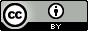 